様式第5号(第5条関係)自立支援医療(精神通院医療)支給認定申請書(新規・再認定・変更)※1　　　　　　　　年　　月　　日　　　鳥取県知事　　　　　　　様申請者氏名　　　　　　　　　　　　　　　印　　次のとおり、自立支援医療費の支給を申請します。注　1　※1の欄は、新規・再認定・変更(自己負担限度額及び指定医療機関の変更認定の申請の場合)のいずれかに○を付けること。　2　※2の欄は、受診者本人と異なる場合に記載すること。　3　※3及び※4の欄は、該当する区分に○を付けること。　4　※5の欄は、再認定又は変更の場合に記載すること。　5　氏名を自署する場合には、押印を省略することができる。添付書類　1　診断書(様式第7号)　2　所得状況及び高額治療継続者であることを証する書類その他負担上限月額の算定のために必要な事項に関する書類　3　支給認定に係る医療受給者証(申請を行う障害者又は障害児の保護者が現に支給認定を受けている場合に限る。)　4　変更の場合にあっては、その事実を証する書類ここから下の欄には記載しないでください。　　行政庁記入欄障害者・児フリガナ受診者氏名年齢年齢年齢年齢歳歳歳歳歳歳生年月日生年月日生年月日生年月日生年月日生年月日生年月日生年月日生年月日障害者・児フリガナ受診者氏名年齢年齢年齢年齢歳歳歳歳歳歳年　　月　　日年　　月　　日年　　月　　日年　　月　　日年　　月　　日年　　月　　日年　　月　　日年　　月　　日年　　月　　日障害者・児フリガナ受診者住所電話番号電話番号電話番号電話番号電話番号電話番号障害者・児フリガナ受診者住所電話番号電話番号電話番号電話番号電話番号電話番号障害者・児個人番号受診者が歳未満の場合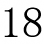 フリガナ保護者氏名受診者との続柄受診者との続柄受診者との続柄受診者との続柄受診者との続柄受診者との続柄受診者が歳未満の場合フリガナ保護者氏名受診者との続柄受診者との続柄受診者との続柄受診者との続柄受診者との続柄受診者との続柄受診者が歳未満の場合フリガナ保護者住所※2電話番号※2電話番号※2電話番号※2電話番号※2電話番号※2電話番号※2受診者が歳未満の場合フリガナ保護者住所※2電話番号※2電話番号※2電話番号※2電話番号※2電話番号※2電話番号※2受診者が歳未満の場合保護者個人番号負担額に関する事項受診者の被保険者証等の記号、番号等保険者名保険者名保険者名保険者名保険者名負担額に関する事項受診者が加入する医療保険の被保険者氏名氏名氏名個人番号個人番号個人番号個人番号個人番号個人番号個人番号個人番号個人番号個人番号個人番号個人番号個人番号個人番号個人番号個人番号個人番号個人番号個人番号個人番号個人番号個人番号個人番号個人番号個人番号個人番号個人番号負担額に関する事項受診者が加入する医療保険の被保険者負担額に関する事項受診者が加入する医療保険の被保険者負担額に関する事項受診者が加入する医療保険の被保険者負担額に関する事項受診者が加入する医療保険の被保険者負担額に関する事項受診者が加入する医療保険の被保険者負担額に関する事項該当する所得区分※3生保・低1・低2・中間1・中間2・一定以上生保・低1・低2・中間1・中間2・一定以上生保・低1・低2・中間1・中間2・一定以上生保・低1・低2・中間1・中間2・一定以上生保・低1・低2・中間1・中間2・一定以上生保・低1・低2・中間1・中間2・一定以上生保・低1・低2・中間1・中間2・一定以上生保・低1・低2・中間1・中間2・一定以上生保・低1・低2・中間1・中間2・一定以上生保・低1・低2・中間1・中間2・一定以上生保・低1・低2・中間1・中間2・一定以上生保・低1・低2・中間1・中間2・一定以上生保・低1・低2・中間1・中間2・一定以上生保・低1・低2・中間1・中間2・一定以上生保・低1・低2・中間1・中間2・一定以上生保・低1・低2・中間1・中間2・一定以上重度かつ継続※4重度かつ継続※4重度かつ継続※4重度かつ継続※4重度かつ継続※4重度かつ継続※4重度かつ継続※4該当　・　非該当該当　・　非該当該当　・　非該当該当　・　非該当該当　・　非該当該当　・　非該当該当　・　非該当精神障害者保健福祉手帳番号精神障害者保健福祉手帳番号受診を希望する指定自立支援医療機関(薬局・訪問看護事業者を含む。)受診を希望する指定自立支援医療機関(薬局・訪問看護事業者を含む。)医療機関名医療機関名医療機関名医療機関名医療機関名医療機関名医療機関名医療機関名医療機関名医療機関名医療機関名医療機関名所在地・電話番号所在地・電話番号所在地・電話番号所在地・電話番号所在地・電話番号所在地・電話番号所在地・電話番号所在地・電話番号所在地・電話番号所在地・電話番号所在地・電話番号所在地・電話番号所在地・電話番号所在地・電話番号所在地・電話番号所在地・電話番号所在地・電話番号所在地・電話番号受診を希望する指定自立支援医療機関(薬局・訪問看護事業者を含む。)受診を希望する指定自立支援医療機関(薬局・訪問看護事業者を含む。)受給者番号　※5受給者番号　※5申請受付年月日進達年月日進達年月日進達年月日認定年月日認定年月日認定年月日前回所得区分生保・低1・低2・中間1・中間2・一定以上生保・低1・低2・中間1・中間2・一定以上生保・低1・低2・中間1・中間2・一定以上生保・低1・低2・中間1・中間2・一定以上生保・低1・低2・中間1・中間2・一定以上重度かつ継続重度かつ継続該当・非該当該当・非該当今回所得区分生保・低1・低2・中間1・中間2・一定以上生保・低1・低2・中間1・中間2・一定以上生保・低1・低2・中間1・中間2・一定以上生保・低1・低2・中間1・中間2・一定以上生保・低1・低2・中間1・中間2・一定以上重度かつ継続重度かつ継続該当・非該当該当・非該当所得確認書類市町村民税課税証明書　　市町村民税非課税証明書　　標準負担額減額認定証生活保護受給世帯の証明書　　その他収入等を証明する書類(　　　　　　　　)市町村民税課税証明書　　市町村民税非課税証明書　　標準負担額減額認定証生活保護受給世帯の証明書　　その他収入等を証明する書類(　　　　　　　　)市町村民税課税証明書　　市町村民税非課税証明書　　標準負担額減額認定証生活保護受給世帯の証明書　　その他収入等を証明する書類(　　　　　　　　)市町村民税課税証明書　　市町村民税非課税証明書　　標準負担額減額認定証生活保護受給世帯の証明書　　その他収入等を証明する書類(　　　　　　　　)市町村民税課税証明書　　市町村民税非課税証明書　　標準負担額減額認定証生活保護受給世帯の証明書　　その他収入等を証明する書類(　　　　　　　　)市町村民税課税証明書　　市町村民税非課税証明書　　標準負担額減額認定証生活保護受給世帯の証明書　　その他収入等を証明する書類(　　　　　　　　)市町村民税課税証明書　　市町村民税非課税証明書　　標準負担額減額認定証生活保護受給世帯の証明書　　その他収入等を証明する書類(　　　　　　　　)市町村民税課税証明書　　市町村民税非課税証明書　　標準負担額減額認定証生活保護受給世帯の証明書　　その他収入等を証明する書類(　　　　　　　　)市町村民税課税証明書　　市町村民税非課税証明書　　標準負担額減額認定証生活保護受給世帯の証明書　　その他収入等を証明する書類(　　　　　　　　)前回の受給者番号今回の受給者番号今回の受給者番号今回の受給者番号診断書の提出医療用(1年目)・医療用(2年目)・手帳用(1年目)・手帳用(2年目)・手帳で新規医療用(1年目)・医療用(2年目)・手帳用(1年目)・手帳用(2年目)・手帳で新規医療用(1年目)・医療用(2年目)・手帳用(1年目)・手帳用(2年目)・手帳で新規医療用(1年目)・医療用(2年目)・手帳用(1年目)・手帳用(2年目)・手帳で新規医療用(1年目)・医療用(2年目)・手帳用(1年目)・手帳用(2年目)・手帳で新規医療用(1年目)・医療用(2年目)・手帳用(1年目)・手帳用(2年目)・手帳で新規医療用(1年目)・医療用(2年目)・手帳用(1年目)・手帳用(2年目)・手帳で新規医療用(1年目)・医療用(2年目)・手帳用(1年目)・手帳用(2年目)・手帳で新規医療用(1年目)・医療用(2年目)・手帳用(1年目)・手帳用(2年目)・手帳で新規年金受給有　・　無有　・　無有　・　無期間短縮希望期間短縮希望期間短縮希望有　・　無有　・　無有　・　無備考